Приложение 3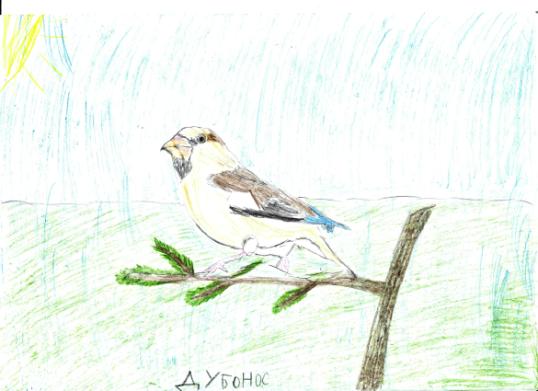 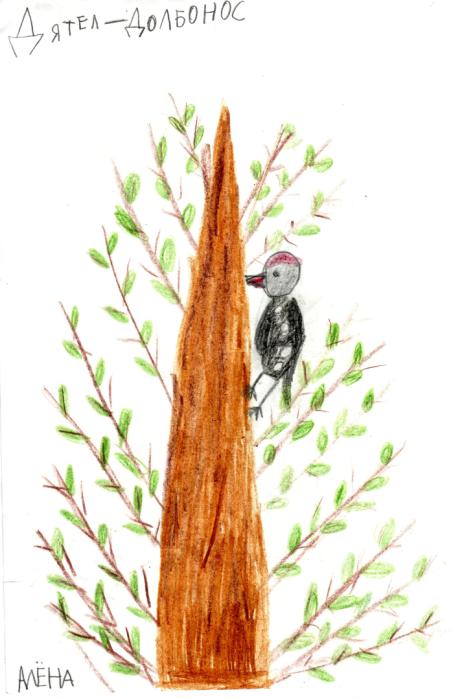 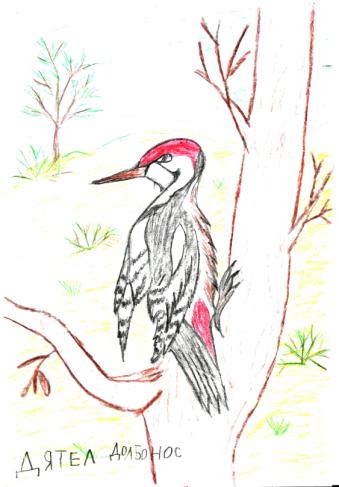 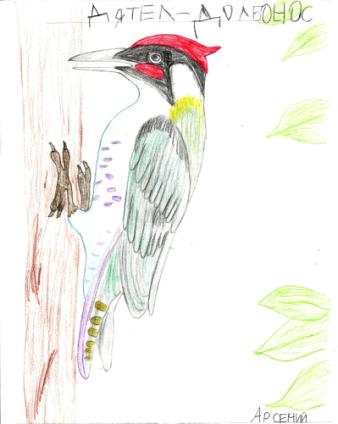 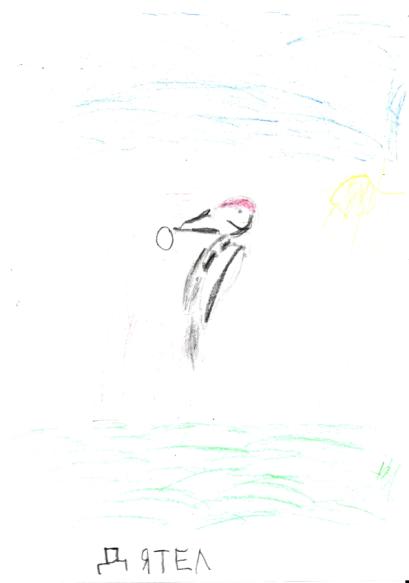 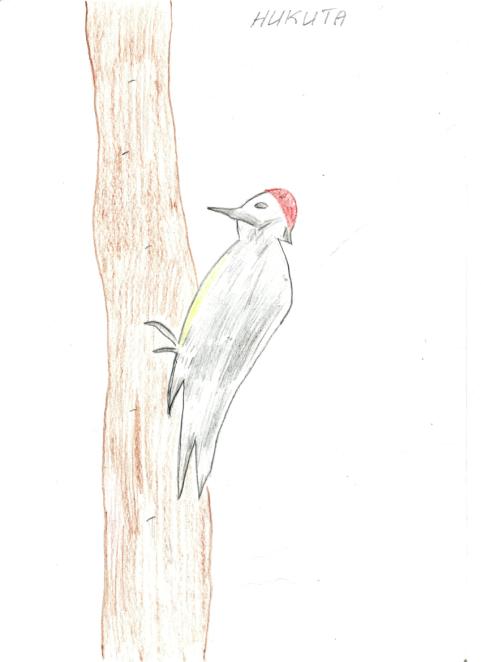 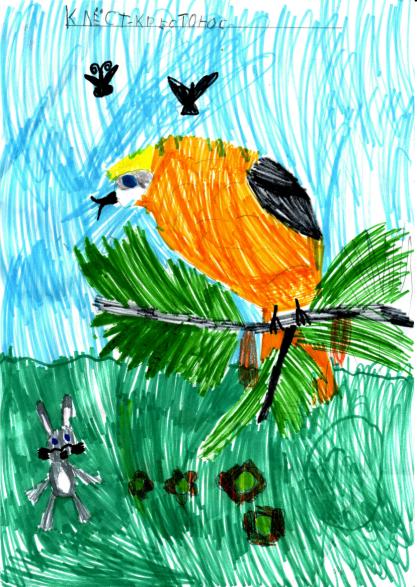 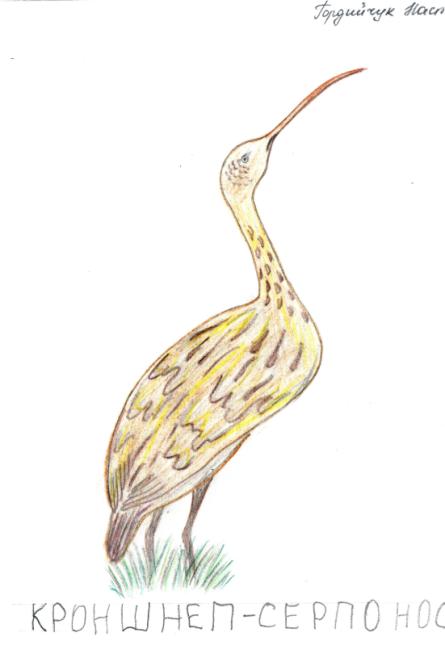 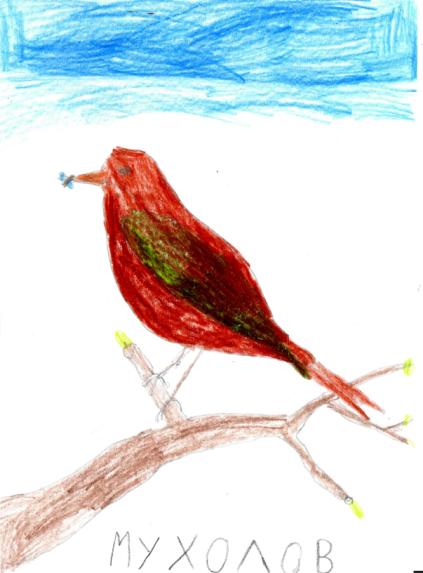 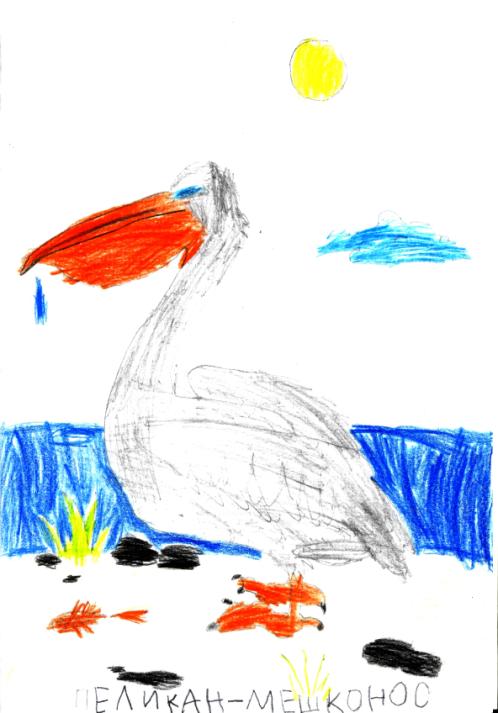 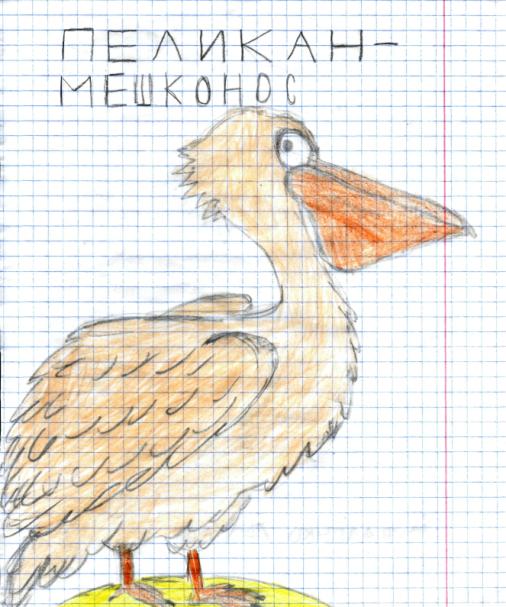 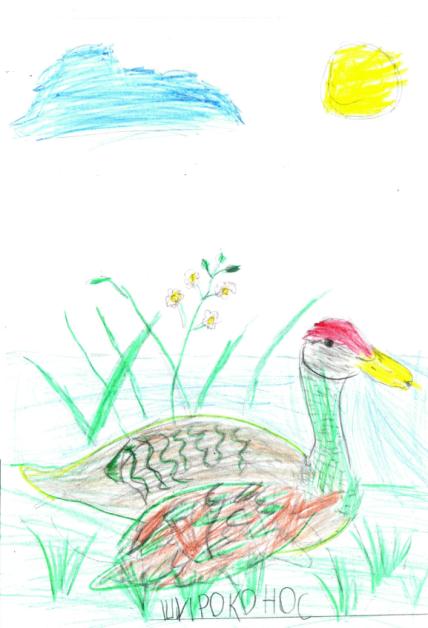 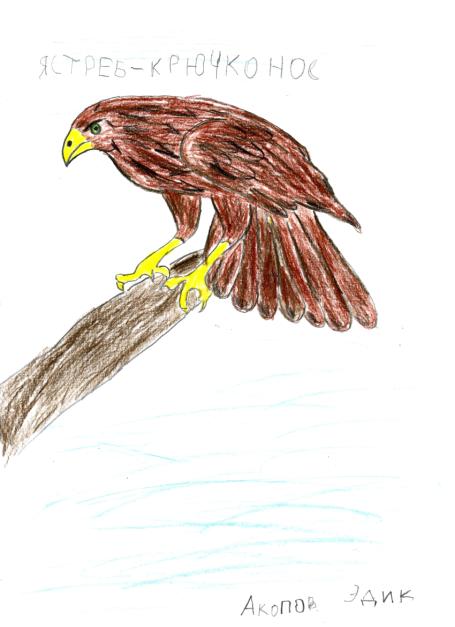 